CİHAZIN KULLANMA TALİMATIpH Ölçümü (manual sıcaklık kompenzasyonu)1. “Açma” tuşuyla cihazı çalıştırınız. Ölçüm modunu pH modu seçiniz. 2. Manual olarak sıcaklığı çözelti sıcaklığına tam olarak ayarlayınız.3. “Elektrod tutacağından” tutunuz ve “sensör başını” ölçülecek sıvıya daldırıp biraz hareketettiriniz. 4. Ekranın ana kısmında pH değeri gösterilir, ekranın alt kısmında ise sıcaklık gösterilir.İletkenlik Ölçümü1. İletkenlik sondasını hazırlayın.2. “Power” tuşuna basarak cihazı çalıştırınız. Ölçüm modunu (iletkenlik ölçümü) seçiniz.3. Sonda tutacağından tutup sensör başını ölçülecek sıvıya daldırınız. Sensör başında hava kabarcığı kalmaması için biraz hareket ettirin.4. Ekranda iletkenlik değerleri gösterilecektir ve aynı anda alt köşesinde ölçülen sıvının sıcaklığı gösterilir.Oksijen Ölçümü1. Oksijen sondasını hazırlayın.2. “Power” tuşuna basarak cihazı çalıştırınız. Ölçüm modunu (çözünmüş oksijen ölçümü) seçiniz.3. Sondayı ölçüm sıvısına daldırınız.4. Sonda ve ölçüm örneği arasındaki sıcaklık farkının dengelenmesi için bir kaç dakika beklemek gereklidir.5. Herhangi bir sıvıdaki çözünmüş oksijeni ölçmek için sonda ucu, çözeltiye yeterince sokulmalı ve sıvı hızının sondaya teması sağlanmalı veya sonda hareket ettirilmelidir.6.  Laboratuvar ölçümleri sırasında akış hızını gerekli hızda sağlamak için bir manyetik bir karıştırıcı kullanılması önerilmektedir. Bu sayede çözeltideki hava oksijen difüzyonu minimuma indirgenir.7. Ekranda Çözünmüş Oksijen (mg/L) değerleri gösterilir ve aynı anda ekranın alt kısmında ölçüm çözeltisinin sıcaklığı gösterilir.8. Her ölçüm serisinden sonra sondayı hemen musluk suyuyla yıkayınız.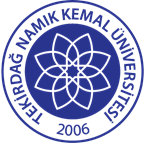 TNKÜÇORLU MÜHENDİSLİK FAKÜLTESİÇEVRE MÜHENDİSLİĞİPH METRE-OKSİJEN-İLETKENLİK ÖLÇÜM CİHAZI KULLANMA TALİMATIDoküman No: EYS-TL-300TNKÜÇORLU MÜHENDİSLİK FAKÜLTESİÇEVRE MÜHENDİSLİĞİPH METRE-OKSİJEN-İLETKENLİK ÖLÇÜM CİHAZI KULLANMA TALİMATIHazırlama Tarihi:13.04.2022TNKÜÇORLU MÜHENDİSLİK FAKÜLTESİÇEVRE MÜHENDİSLİĞİPH METRE-OKSİJEN-İLETKENLİK ÖLÇÜM CİHAZI KULLANMA TALİMATIRevizyon Tarihi:--TNKÜÇORLU MÜHENDİSLİK FAKÜLTESİÇEVRE MÜHENDİSLİĞİPH METRE-OKSİJEN-İLETKENLİK ÖLÇÜM CİHAZI KULLANMA TALİMATIRevizyon No:0TNKÜÇORLU MÜHENDİSLİK FAKÜLTESİÇEVRE MÜHENDİSLİĞİPH METRE-OKSİJEN-İLETKENLİK ÖLÇÜM CİHAZI KULLANMA TALİMATIToplam Sayfa Sayısı:2Cihazın Markası/Modeli/ Taşınır Sicil NoWater Quality Meter Temp Log 8603Kullanım AmacıÇoklu çalışma özelliğine sahip ölçü cihazı, numunelerin, pH, iletkenlik, çözünmüş oksijen değerlerini ölçerSorumlusu	Prof.Dr.Lokman Hakan TECER (Bölüm Başkanı)Sorumlu Personel İletişim Bilgileri (e-posta, GSM)lhtecer@nku.edu.tr